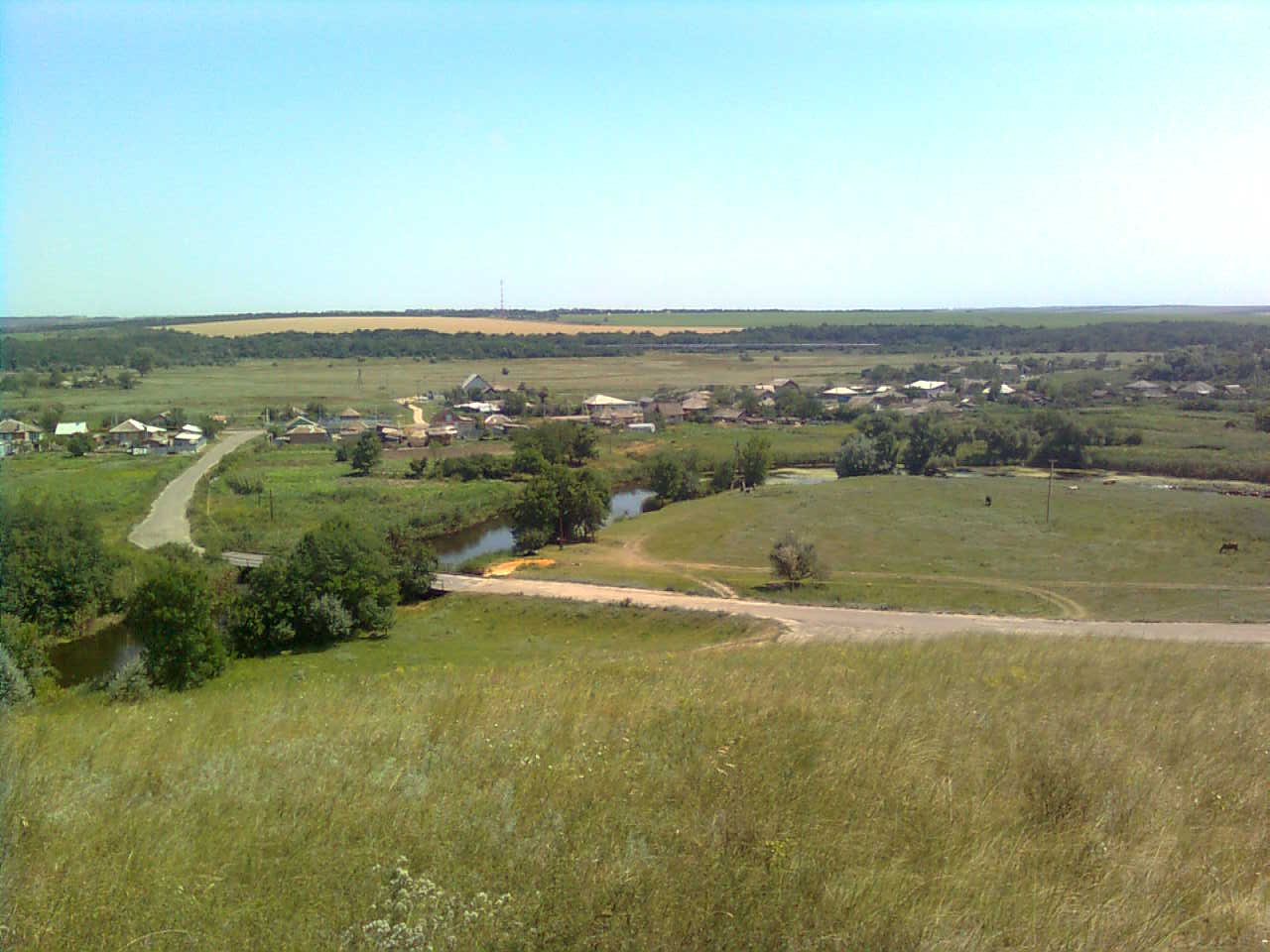 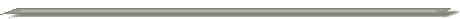 «ИНФОРМАЦИОННЫЙ ВЕСТНИК ДЯЧКИНСКОГО СЕЛЬСКОГО ПОСЕЛЕНИЯ»№ 78                                                                                                  «27» октября 2020 годаУчредитель и редакция                                 Редактор                    Адрес редакции и издателя                          Тираж      Цена Собрание депутатов Дячкинского сельского  Филиппова       Ростовская область Тарасовский район           30 экз.      Бесплатно поселения Тарасовского района                       Юлия                          сл. Дячкино ул. Мира, 40 Ростовской  области                                          Сергеевна                       АдминистрацияАдминистрация Дячкинского сельского  поселения Тарасовского района Ростовской области.                                                                                                                           Выходит не реже 1 раза в квартал        Выпуск № 78  от 27.10.2020 г.С Е Г О Д Н Я   В   Н О М Е Р Е:РОССИЙСКАЯ ФЕДЕРАЦИЯРОСТОВСКАЯ ОБЛАСТЬТАРАСОВСКИЙ РАЙОНМУНИЦИПАЛЬНОЕ ОБРАЗОВАНИЕ«ДЯЧКИНСКОЕ СЕЛЬСКОЕ ПОСЕЛЕНИЕ»СОБРАНИЕ ДЕПУТАТОВ ДЯЧКИНСКОГО СЕЛЬСКОГО ПОСЕЛЕНИЯРЕШЕНИЕ29.09.2020 года                                                                            № 122сл. ДячкиноОб утверждении Порядка принятия решений о признании безнадежной к взысканию задолженности по платежам в местный бюджет, по которым главным администратором доходов бюджета является Администрация Дячкинского сельского поселенияВ соответствии со статьей 47.2 Бюджетного кодекса Российской Федерации, постановлением Правительства Российской Федерации от 06.05.2016 года № 393 «Об общих требованиях к порядку принятия решений о признании безнадежной к взысканию задолженности по платежам в местный бюджет, руководствуясь Уставом муниципального образования «Дячкинское сельское поселение», Собрание депутатов Дячкинского сельского поселения РЕШИЛО: Утвердить Порядок принятия решений о признании безнадежной к взысканию задолженности по платежам в местный бюджет, по которым главным администратором доходов бюджета является Администрация Дячкинского сельского поселения, согласно Приложение 1. Утвердить комиссию о принятии решения о признании безнадежной к взысканию задолженности по платежам в местный бюджет Приложение 2. Установить, что решение о признании безнадежной к взысканию и списании недоимки и задолженности по пеням и штрафам по местным налогам и сборам по дополнительным основаниям, установленным частью 1 настоящего решения, принимается Межрайонной инспекцией Федеральной налоговой службы № 3 по Ростовской области (далее - налоговый орган) по месту учета налогоплательщика. Признать утратившим силу решение № 111 от 25.03.2020 «Об установлении дополнительных оснований признания безнадежными к взысканию недоимки, задолженности по пеням и штрафам по местным налогам и перечня документов, подтверждающих обстоятельства признания безнадежными к взысканию недоимки, задолженности по пеням и штрафам». Настоящее решение вступает в силу со дня его официального опубликования. Контроль за исполнением настоящего решения оставляю за собой.Председатель Собрания депутатов –глава Дячкинского сельского поселения	                            	С.И. Воликовсл. Дячкино29.09.2020 года  № 122Приложение 1к Решению собрания депутатов Дячкинского сельского поселения от 29.09.2020 г. № 122ПОРЯДОКпринятия решений о признании безнадежной к взысканию задолженности по платежам в местный бюджет, по которым главным администратором доходов бюджета является Администрация Дячкинского сельского поселения.Настоящий Порядок разработан в соответствии со ст. 47.2 Бюджетного кодекса Российской Федерации и постановлением Правительства Российской Федерации от 06.05.2016г. № 393 «Об общих требованиях к порядку принятия решений о взыскании безнадежной к взысканию задолженности по платежам в бюджеты бюджетной системы Российской Федерации».Настоящий Порядок определяет основания и процедуру признания безнадежной к взысканию задолженности по платежам в бюджет муниципального образования «Дячкинское сельское поселение» Тарасовского района Ростовской области (далее - местный бюджет).3.	Для целей настоящего Порядка под задолженностью понимается недоимка по налоговым и иным платежам, неналоговым доходам, подлежащим зачислению в местный бюджет, а также пени и штрафы за просрочку указанных платежей (далее - задолженность).4.	Задолженность признается безнадежной к взысканию в соответствии с настоящим Порядком в случаях:4.1.	смерти физического лица - плательщика платежей в бюджет или объявления его умершим в порядке, установленном гражданским процессуальным законодательством Российской Федерации;4.2.	признания банкротом индивидуального предпринимателя - плательщика платежей в бюджет в соответствии с Федеральным законом от 26 октября 2002 года №127-ФЗ «О несостоятельности (банкротстве)» в части задолженности по платежам в бюджет, не погашенной по причине недостаточности имущества должника;4.3.	признания банкротом гражданина, не являющегося индивидуальным предпринимателем, в соответствии с Федеральным законом от 26 октября 2002 года №127-ФЗ «О несостоятельности (банкротстве)» - в части задолженности по платежам в бюджет, не погашенной после завершения расчетов с кредиторами в соответствии с указанным Федеральным законом;4.4.	ликвидации организации - плательщика платежей в бюджет в части задолженности по платежам в бюджет, не погашенной по причине недостаточности имущества организации и (или) невозможности их погашения учредителями (участниками) указанной организации в пределах и порядке, которые установлены законодательством Российской Федерации;4.5.	применения актов об амнистии или о помиловании в отношении осужденных к наказанию в виде штрафа или принятия судом решения, в соответствии с которым администратор доходов бюджета утрачивает возможность взыскания задолженности по платежам в бюджет;4.6.	принятия судом акта, в соответствии с которым администратор доходов бюджета утрачивает возможность взыскания задолженности по платежам в бюджет в связи с истечением установленного срока ее взыскания (срока исковой давности), в том числе вынесения судом определения об отказе в восстановлении пропущенного срока подачи заявления в суд о взыскании задолженности по платежам в бюджет;4.7.	вынесения судебным приставом-исполнителем постановления об окончании исполнительного производства и о возвращении взыскателю исполнительного документа по основанию, предусмотренному пунктом 3 или 4 части 1 статьи 46 Федерального закона от 2 октября 2007 года №229-ФЗ «Об исполнительном производстве», если с даты образования задолженности по платежам в бюджет прошло более пяти лет, в следующих случаях:- размер задолженности не превышает размера требований к должнику, установленного законодательством Российской Федерации о несостоятельности (банкротстве) для возбуждения производства по делу о банкротстве;- судом возвращено заявление о признании плательщика платежей в бюджет банкротом или прекращено производство по делу о банкротстве в связи с отсутствием средств, достаточных для возмещения судебных расходов на проведение процедур, применяемых в деле о банкротстве.5. 	Подтверждающими документами для признания безнадежной к взысканию задолженности являются:5.1.	По основанию, указанному в пункте 4.1 настоящего Порядка:- выписка из отчетности администратора доходов местного бюджета об учитываемых суммах задолженности по уплате платежей в местный бюджет по форме согласно приложению № 1 к настоящему Порядку;- справка администратора доходов местного бюджета о принятых мерах по обеспечению взыскания задолженности по платежам в местный бюджет;- копия свидетельства о смерти физического лица (справка о смерти, выданная органом записи актов гражданского состояния) или судебное решение об объявлении физического лица умершим, заверенная надлежащим образом;5.2.	По основанию, указанному в пункте 4.2 настоящего Порядка:- выписка из отчетности администратора доходов местного бюджета об учитываемых суммах задолженности по уплате платежей в местный бюджет;- справка администратора доходов местного бюджета о принятых мерах по обеспечению взыскания задолженности по платежам в местный бюджет;- копия решения арбитражного суда о признании индивидуального предпринимателя банкротом, заверенная печатью соответствующего суда;- выписка из Единого государственного реестра индивидуальных предпринимателей, содержащая сведения о прекращении физическим лицом деятельности в качестве индивидуального предпринимателя;5.3.	По основанию, указанному в пункте 4.3 настоящего Порядка:- выписка из отчетности администратора доходов местного бюджета об учитываемых суммах задолженности по уплате платежей в местный бюджет;- справка администратора доходов местного бюджета о принятых мерах по обеспечению взыскания задолженности по платежам в местный бюджет;- копия решения арбитражного суда о признании физического лица банкротом, заверенная гербовой печатью соответствующего суда;5.4.	По основанию, указанному в пункте 4.4 настоящего Порядка:- выписка из отчетности администратора доходов местного бюджета об учитываемых суммах задолженности по уплате платежей в местный бюджет;- справка администратора доходов местного бюджета о принятых мерах по обеспечению взыскания задолженности по платежам в местный бюджет;- копия решения суда, заверенная гербовой печатью соответствующего суда, или решение учредителей (участников) либо органа юридического лица, уполномоченного на то учредительными документами, о ликвидации юридического лица по основаниям, указанным в пункте 2 статьи 61 Гражданского кодекса Российской Федерации;- выписка из Единого государственного реестра юридических лиц, содержащая сведения о государственной регистрации юридического лица в связи с его ликвидацией;5.5.	По основаниям, указанным в пунктах 4.5 - 4.6 настоящего Порядка:- выписка из отчетности администратора доходов местного бюджета об учитываемых суммах задолженности по уплате платежей в местный бюджет;- справка администратора доходов местного бюджета о принятых мерах по обеспечению взыскания задолженности по платежам в местный бюджет;- копия решения суда, заверенная надлежащим образом;5.6.	По основанию, указанному в пункте 4.7 настоящего Порядка:- выписка из отчетности администратора доходов местного бюджета об учитываемых суммах задолженности по уплате платежей в местный бюджет;- справка администратора доходов местного бюджета о принятых мерах по обеспечению взыскания задолженности по платежам в местный бюджет;- копия постановления судебного пристава - исполнителя об окончании исполнительного производства при возврате взыскателю исполнительного документа по основанию, предусмотренному пунктом 3 или 4 части 1 статьи 46 229-ФЗ «Об исполнительном производстве».6.	Рассмотрение вопросов о признании безнадежной к взысканию задолженности осуществляет комиссия по поступлению и выбытию активов (далее – комиссия), созданная Администрацией Дячкинского сельского поселения.Комиссия проводит заседания по рассмотрению вопросов о признании безнадежной к взысканию задолженности при наличии оснований и документов, указанных в пунктах 4 и 5 настоящего Порядка соответственно, не реже одного раза в квартал. Комиссия правомочна, если на заседании присутствует более половины ее членов, оформляется актом по форме согласно приложению № 2 к настоящему Порядку (далее – акт).Приложение № 1к Порядку принятия решений о признании безнадежной к взысканию задолженности по платежам в местный бюджет, по которым главным администратором доходов бюджета является Администрация Дячкинского сельского поселенияВЫПИСКАиз отчетности администратора доходов бюджета об учитываемых суммахзадолженности по уплате платежей в местный бюджетГлава Администрации Дячкинского сельского поселения				_____________		Филиппова Ю.С.(подпись)		      (Ф.И.О.)Приложение № 2к Порядку принятия решений о признании безнадежной к взысканию задолженности по платежам в местный бюджет, по которым главным администратором доходов бюджета является Администрация Дячкинского сельского поселенияУтверждаюГлава Администрации Дячкинскогосельского поселения«__»__________20__г.АКТ от _____ № __о признании (отказе в признании) безнадежной к взысканиюзадолженности по платежам в местный бюджет, по которым главнымадминистратором доходов является Администрация Дячкинского сельского поселенияВ соответствии с подпунктом __ пункта 2 Порядка принятия решений о признании безнадежной к взысканию задолженности по платежам в местный бюджет, по которым главным администратором доходов бюджета является Администрация Дячкинского сельского поселения, признать (отказать в признании) задолженности в местный бюджет безнадежной к взысканию:_____________________________________________________________________(полное наименование организации (фамилия, имя, отчество физического лица)_____________________________________________________________________(идентификационный номер налогоплательщика, основной государственный регистрационный номер, кодпричины постановки на учет налогоплательщика организации (идентификационный номер налогоплательщикафизического лица)_____________________________________________________________________(сведения о платеже, по которому возникла задолженность)_____________________________________________________________________(код классификации доходов бюджетов Российской Федерации, по которому учитывается задолженностьпо платежам в областной бюджет, его наименование)_________________________________________________________________________________________________(сумма задолженности по платежам в областной бюджет)_________________________________________________________________________________________________(сумма задолженности по пеням и штрафам по соответствующим платежам в областной бюджет) «___» ______________ 20___г.Члены комиссии по поступлениюи выбытию активов:					_________         ____________________                                                               (подпись)                          (Ф.И.О.)                                                                      _________         ____________________                                                               (подпись)                         (Ф.И.О.)Приложение 2к Решению собрания депутатов Дячкинского сельского поселения от 29.09.2020 г. № 122Комиссия по принятию решений о признании безнадежной к взысканию задолженности по платежам в бюджет муниципального образования «Дячкинское сельское поселение»Председатель комиссии: - Глава Администрации Дячкинского сельского поселения Филиппова Ю.С.Секретарь комиссии: - Ведущий специалист Попова О.Н.Члены комиссии: 		- Ведущий специалист Горбаткова Н.С.- Заведующий сектором экономики и финансов Ткаченко В.П.- Главный бухгалтер Казмерова Е.В.РОССИЙСКАЯ ФЕДЕРАЦИЯРОСТОВСКАЯ ОБЛАСТЬТАРАСОВСКИЙ РАЙОНМУНИЦИПАЛЬНОЕ ОБРАЗОВАНИЕ«ДЯЧКИНСКОЕ СЕЛЬСКОЕ ПОСЕЛЕНИЕ»СОБРАНИЕ ДЕПУТАТОВ ДЯЧКИНСКОГО СЕЛЬСКОГОПОСЕЛЕНИЯР Е Ш Е Н И Е27.10.2020 года                                                                                  № 123сл.Дячкино«О внесении изменений и дополнений в решение Собрания депутатов Дячкинского сельского поселения №98 от 25.12.2019 года «О бюджете Дячкинского сельского поселения Тарасовского района на 2020 год и плановый период 2021 и 2022 годов»  В соответствии с требованиями Бюджетного кодекса Российской Федерации, на основании Областного закона «Об областном бюджете на 2020 год и на плановый период 2021 и 2022 годов» Собрание депутатов Дячкинского сельского поселенияР Е Ш И Л О:Статья 1. Внести в решение Собрания депутатов Дячкинского сельского поселения №98 от 25.12.2019 года «О бюджете Дячкинского сельского поселения Тарасовского района на 2020 год и плановый период 2021 и 2022 годов» следующие изменения:1.1.    Статью 1 изложить в следующей редакции:«Статья 1. Основные характеристики бюджета Дячкинского сельского поселения на 2020 год и на плановый период 2021 и 2022 годов1.	Утвердить основные характеристики бюджета Дячкинского сельского поселения Тарасовского района на 2020 год:1) прогнозируемый общий объем доходов бюджета в сумме 12 069,4 тыс. рублей;2) общий объем расходов бюджета в сумме 14 788,1 тыс. рублей;3) прогнозируемый дефицит бюджета Дячкинского сельского поселения 2718,7 тыс. рублей;1.2.    Приложения 1, 2, 6, 7, 8, 9 к решению Собрания депутатов Дячкинского сельского поселения №98 от 25.12.2019 года «О бюджете Дячкинского сельского поселения Тарасовского района на 2020 год и плановый период 2021 и 2022 годов» изложить в новой редакции.Статья 2. Настоящее решение вступает в силу со дня его официального опубликования.Председатель Собрания депутатов – глава Дячкинского сельского поселения                                         С.И.Воликов  «27» октября 2020г. № 123сл. ДячкиноПриложение № 1
к Решению Собрания депутатов
Дячкинского сельского поселения
«О бюджете Дячкинского сельского поселения 
Тарасовского района на 2020 год
 и на плановый период 2021 и 2022 годов»Приложение № 2
к Решению Собрания депутатов
Дячкинского сельского поселения
«О бюджете Дячкинского сельского поселения 
Тарасовского района на 2020 год
 и на плановый период 2021 и 2022 годов»Приложение № 6
к Решению Собрания депутатов
Дячкинского сельского поселения
«О бюджете Дячкинского сельского поселения 
Тарасовского района на 2020 год
 и на плановый период 2021 и 2022 годов»Приложение № 7
к Решению Собрания депутатов
Дячкинского сельского поселения
«О бюджете Дячкинского сельского поселения 
Тарасовского района на 2020 год
 и на плановый период 2021 и 2022 годов»Приложение № 8к Решению Собрания депутатовДячкинского сельского поселения«О бюджете Дячкинского сельского поселения Тарасовского района на 2020 год и на плановый период 2021 и 2022 годов»Приложение № 9к Решению Собрания депутатовДячкинского сельского поселения«О бюджете Дячкинского сельского поселения Тарасовского района на 2020 год и на плановый период 2021 и 2022 годов»Объем субвенций, предоставленных бюджету Дячкинского сельского поселения Тарасовского района из областного бюджета на 2020 год и на плановый период 2021 и 2022 годов Решение Собрания депутатов Дячкинского сельского поселения от 29.09.2020 № 122 «Об утверждении Порядка принятия решений о признании безнадежной к взысканию задолженности по платежам в местный бюджет, по которым главным администратором доходов бюджета является Администрация Дячкинского сельского поселения»стр. 1-8Решение Собрания депутатов Дячкинского сельского поселения от 27.10.2020 № 123 «О внесении изменений и дополнений в решение Собрания депутатов Дячкинского сельского поселения № 98 от 25.12.2019 года «О бюджете Дячкинского сельского поселения Тарасовского района на 2020 год и плановый период 2021 и 2022 годов»стр. 8-42№ п/пПериод образования задолженности по платежам в местный бюджетПолное наименование организации (фамилия, имя, отчество физического лица)ИНН, КПП, ОГРН, ОГРНИПСведения о платеже, по которому возникла задолженность по платежам в местный бюджетКод классификации доходов бюджетов Российской Федерации, по которому учитывается задолженность по платежам в местный бюджет, его наименованиеСумма задолженности по платежам в местный бюджетДокументы, подтверждающие случаи признания безнадежной к взысканию задолженности по платежам в местный бюджетДокументы, подтверждающие случаи признания безнадежной к взысканию задолженности по платежам в местный бюджетДокументы, подтверждающие случаи признания безнадежной к взысканию задолженности по платежам в местный бюджет№ п/пПериод образования задолженности по платежам в местный бюджетПолное наименование организации (фамилия, имя, отчество физического лица)ИНН, КПП, ОГРН, ОГРНИПСведения о платеже, по которому возникла задолженность по платежам в местный бюджетКод классификации доходов бюджетов Российской Федерации, по которому учитывается задолженность по платежам в местный бюджет, его наименованиеСумма задолженности по платежам в местный бюджетнаименование документадата документаномер документа12345678910Объём поступлений доходов бюджета Дячкинского сельского поселения Тарасовского района
 на 2020 год и на плановый период 2021 и 2022 годовОбъём поступлений доходов бюджета Дячкинского сельского поселения Тарасовского района
 на 2020 год и на плановый период 2021 и 2022 годовОбъём поступлений доходов бюджета Дячкинского сельского поселения Тарасовского района
 на 2020 год и на плановый период 2021 и 2022 годовОбъём поступлений доходов бюджета Дячкинского сельского поселения Тарасовского района
 на 2020 год и на плановый период 2021 и 2022 годовОбъём поступлений доходов бюджета Дячкинского сельского поселения Тарасовского района
 на 2020 год и на плановый период 2021 и 2022 годов(тыс. руб.)Наименование кода поступлений в бюджет, группы, подгруппы, статьи, подстатьи, элемента, подвида доходов, классификации операций сектора государственного управленияКод бюджетной классификации Российской Федерации2020 г.2021 г.2022 г.Наименование кода поступлений в бюджет, группы, подгруппы, статьи, подстатьи, элемента, подвида доходов, классификации операций сектора государственного управленияКод бюджетной классификации Российской Федерации2020 г.2021 г.2022 г.Наименование кода поступлений в бюджет, группы, подгруппы, статьи, подстатьи, элемента, подвида доходов, классификации операций сектора государственного управленияКод бюджетной классификации Российской Федерации2020 г.2021 г.2022 г.ДОХОДЫНАЛОГОВЫЕ И НЕНАЛОГОВЫЕ ДОХОДЫ000 1 00 00000 00 0000 000 4 501,34 531,74 531,7Налоговые доходы4 316,54 346,94 346,9НАЛОГИ НА ПРИБЫЛЬ, ДОХОДЫ000 1 01 00000 00 0000 000 608,9637,5637,5Налог на доходы физических лиц000 1 01 02000 01 0000 110 608,9637,5637,5Налог на доходы физических лиц с доходов, источником которых является налоговый агент, за исключением доходов, в отношении которых исчисление и уплата налога осуществляются в соответствии со статьями 227, 227.1 и 228 Налогового кодекса Российской Федерации000 1 01 02010 01 0000 110 608,9637,5637,5НАЛОГИ НА СОВОКУПНЫЙ ДОХОД000 1 05 00000 00 0000 000 1 352,91 352,91 352,9Единый сельскохозяйственный налог000 1 05 03000 01 0000 110 1 352,91 352,91 352,9Единый сельскохозяйственный налог000 1 05 03010 01 0000 110 1 352,91 352,91 352,9Единый сельскохозяйственный налог (сумма платежа (перерасчеты, недоимка и задолженность по соответствующему платежу, в том числе по отмененному)000 1 05 03010 01 1000 110 1 352,91 352,91 352,9НАЛОГИ НА ИМУЩЕСТВО000 1 06 00000 00 0000 000 2 347,32 348,82 348,8Налог на имущество физических лиц000 1 06 01000 00 0000 110 213,9215,4215,4Налог на имущество физических лиц, взимаемый по ставкам, применяемым к объектам налогообложения, расположенным в границах сельских поселений000 1 06 01030 10 0000 110 213,9215,4215,4Налог на имущество физических лиц, взимаемый по ставкам, применяемым к объектам налогообложения, расположенным в границах сельских поселений (сумма платежа (перерасчеты, недоимка и задолженность по соответствующему платежу, в том числе по отмененному)000 1 06 01030 10 1000 110 213,9215,4215,4Земельный налог000 1 06 06000 00 0000 110 2 133,42 133,42 133,4Земельный налог с организаций000 1 06 06030 00 0000 110 160,2160,2160,2Земельный налог с организаций, обладающих земельным участком, расположенным в границах сельских поселений000 1 06 06033 10 0000 110 160,2160,2160,2Земельный налог с организаций, обладающих земельным участком, расположенным в границах сельских поселений (сумма платежа (перерасчеты, недоимка и задолженность по соответствующему платежу, в том числе по отмененному)000 1 06 06033 10 1000 110 160,2160,2160,2Земельный налог с физических лиц000 1 06 06040 00 0000 110 1 973,21 973,21 973,2Земельный налог с физических лиц, обладающих земельным участком, расположенным в границах сельских поселений000 1 06 06043 10 0000 110 1 973,21 973,21 973,2Земельный налог с физических лиц, обладающих земельным участком, расположенным в границах сельских поселений (сумма платежа (перерасчеты, недоимка и задолженность по соответствующему платежу, в том числе по отмененному)000 1 06 06043 10 1000 110 1 973,21 973,21 973,2ГОСУДАРСТВЕННАЯ ПОШЛИНА000 1 08 00000 00 0000 000 7,47,77,7Государственная пошлина за совершение нотариальных действий (за исключением действий, совершаемых консульскими учреждениями Российской Федерации)000 1 08 04000 01 0000 110 7,47,77,7Государственная пошлина за совершение нотариальных действий нотариусами государственных нотариальных контор и (или) должностными лицами органов исполнительной власти, уполномоченными в соответствии с законодательными актами Российской Федерации и (или) законодательными актами субъектов Российской Федерации на совершение нотариальных действий000 1 08 04010 01 0000 110 7,47,77,7Неналоговые доходы184,8184,8184,8ДОХОДЫ ОТ ИСПОЛЬЗОВАНИЯ ИМУЩЕСТВА, НАХОДЯЩЕГОСЯ В ГОСУДАРСТВЕННОЙ И МУНИЦИПАЛЬНОЙ СОБСТВЕННОСТИ000 1 11 00000 00 0000 000 184,8184,8184,8Доходы, получаемые в виде арендной либо иной платы за передачу в возмездное пользование государственного и муниципального имущества (за исключением имущества бюджетных и автономных учреждений, а также имущества государственных и муниципальных унитарных предприятий, в том числе казенных)000 1 11 05000 00 0000 120 184,8184,8184,8Доходы, получаемые в виде арендной платы за земли после разграничения государственной собственности на землю, а также средства от продажи права на заключение договоров аренды указанных земельных участков (за исключением земельных участков бюджетных и автономных учреждений)000 1 11 05020 00 0000 120 110,0110,0110,0Доходы, получаемые в виде арендной платы, а также средства от продажи права на заключение договоров аренды за земли, находящиеся в собственности сельских поселений (за исключением земельных участков муниципальных бюджетных и автономных учреждений)000 1 11 05025 10 0000 120 110,0110,0110,0Доходы от сдачи в аренду имущества, составляющего государственную (муниципальную) казну (за исключением земельных участков)000 1 11 05070 00 0000 120 74,874,874,8Доходы от сдачи в аренду имущества, составляющего казну сельских поселений (за исключением земельных участков)000 1 11 05075 10 0000 120 74,874,874,8БЕЗВОЗМЕЗДНЫЕ ПОСТУПЛЕНИЯ000 2 00 00000 00 0000 000 7 568,13 390,33 441,2БЕЗВОЗМЕЗДНЫЕ ПОСТУПЛЕНИЯ ОТ ДРУГИХ БЮДЖЕТОВ БЮДЖЕТНОЙ СИСТЕМЫ РОССИЙСКОЙ ФЕДЕРАЦИИ000 2 02 00000 00 0000 000 7 568,13 390,33 441,2Дотации бюджетам бюджетной системы Российской Федерации000 2 02 10000 00 0000 150 5 242,43 182,83 221,0Дотации на выравнивание бюджетной обеспеченности000 2 02 15001 00 0000 150 5 242,43 182,83 221,0Дотации бюджетам сельских поселений на выравнивание бюджетной обеспеченности000 2 02 15001 10 0000 150 5 242,43 182,83 221,0Субвенции бюджетам бюджетной системы Российской Федерации000 2 02 30000 00 0000 150 231,3207,5220,2Субвенции местным бюджетам на выполнение передаваемых полномочий субъектов Российской Федерации000 2 02 30024 00 0000 150 0,20,20,2Субвенции бюджетам сельских поселений на выполнение передаваемых полномочий субъектов Российской Федерации000 2 02 30024 10 0000 150 0,20,20,2Субвенции бюджетам на осуществление первичного воинского учета на территориях, где отсутствуют военные комиссариаты000 2 02 35118 00 0000 150 231,1207,3220,0Субвенции бюджетам сельских поселений на осуществление первичного воинского учета на территориях, где отсутствуют военные комиссариаты000 2 02 35118 10 0000 150 231,1207,3220,0Иные межбюджетные трансферты000 2 02 40000 00 0000 150 2 094,40,00,0Межбюджетные трансферты, передаваемые бюджетам муниципальных образований на осуществление части полномочий по решению вопросов местного значения в соответствии с заключенными соглашениями000 2 02 40014 00 0000 150 1 582,50,00,0Межбюджетные трансферты, передаваемые бюджетам сельских поселений из бюджетов муниципальных районов на осуществление части полномочий по решению вопросов местного значения в соответствии с заключенными соглашениями000 2 02 40014 10 0000 150 1 582,50,00,0Прочие межбюджетные трансферты, передаваемые бюджетам000 2 02 49999 00 0000 150 511,90,00,0Прочие межбюджетные трансферты, передаваемые бюджетам сельских поселений000 2 02 49999 10 0000 150 511,90,00,0ИТОГО ДОХОДОВ12 069,47 922,07 972,9Источники финансирования дефицита бюджета Дячкинского сельского поселения Тарасовского района на 2020 год и на плановый период 2021 и 2022 годовИсточники финансирования дефицита бюджета Дячкинского сельского поселения Тарасовского района на 2020 год и на плановый период 2021 и 2022 годовИсточники финансирования дефицита бюджета Дячкинского сельского поселения Тарасовского района на 2020 год и на плановый период 2021 и 2022 годовИсточники финансирования дефицита бюджета Дячкинского сельского поселения Тарасовского района на 2020 год и на плановый период 2021 и 2022 годов (тыс. руб.)КодНаименованиеСумма2021 г.2022 г.КодНаименованиеСумма2021 г.2022 г.01 05 02 01 10 0000 510Увеличение прочих остатков денежных средств бюджетов сельских поселений12 069,47 922,07 972,901 05 02 01 10 0000 610Уменьшение прочих остатков денежных средств бюджетов сельских поселений14 788,17 922,07 972,9Всего2 718,70,00,0Распределение бюджетных ассигнований по разделам, подразделам, целевым статьям (муниципальным программам Дячкинского сельского поселения и непрограммным направлениям деятельности), группам и подгруппам видов расходов классификации расходов бюджетов на 2020 год и на плановый период 2021 и 2022 годов Распределение бюджетных ассигнований по разделам, подразделам, целевым статьям (муниципальным программам Дячкинского сельского поселения и непрограммным направлениям деятельности), группам и подгруппам видов расходов классификации расходов бюджетов на 2020 год и на плановый период 2021 и 2022 годов Распределение бюджетных ассигнований по разделам, подразделам, целевым статьям (муниципальным программам Дячкинского сельского поселения и непрограммным направлениям деятельности), группам и подгруппам видов расходов классификации расходов бюджетов на 2020 год и на плановый период 2021 и 2022 годов Распределение бюджетных ассигнований по разделам, подразделам, целевым статьям (муниципальным программам Дячкинского сельского поселения и непрограммным направлениям деятельности), группам и подгруппам видов расходов классификации расходов бюджетов на 2020 год и на плановый период 2021 и 2022 годов Распределение бюджетных ассигнований по разделам, подразделам, целевым статьям (муниципальным программам Дячкинского сельского поселения и непрограммным направлениям деятельности), группам и подгруппам видов расходов классификации расходов бюджетов на 2020 год и на плановый период 2021 и 2022 годов Распределение бюджетных ассигнований по разделам, подразделам, целевым статьям (муниципальным программам Дячкинского сельского поселения и непрограммным направлениям деятельности), группам и подгруппам видов расходов классификации расходов бюджетов на 2020 год и на плановый период 2021 и 2022 годов Распределение бюджетных ассигнований по разделам, подразделам, целевым статьям (муниципальным программам Дячкинского сельского поселения и непрограммным направлениям деятельности), группам и подгруппам видов расходов классификации расходов бюджетов на 2020 год и на плановый период 2021 и 2022 годов Распределение бюджетных ассигнований по разделам, подразделам, целевым статьям (муниципальным программам Дячкинского сельского поселения и непрограммным направлениям деятельности), группам и подгруппам видов расходов классификации расходов бюджетов на 2020 год и на плановый период 2021 и 2022 годов  (тыс. руб.)РзПРЦСРВРНаименованиеСумма2021 г.2022 г.РзПРЦСРВРНаименованиеСумма2021 г.2022 г.0100ОБЩЕГОСУДАРСТВЕННЫЕ ВОПРОСЫ5 731,95 991,55 913,90104Функционирование Правительства Российской Федерации, высших исполнительных органов государственной власти субъектов Российской Федерации, местных администраций5 237,75 384,85 526,3010489.1.00.00110Расходы на выплаты по оплате труда работников органов местного самоуправления в рамках обеспечения деятельности Администрации Дячкинского сельского поселения (Расходы на выплаты персоналу государственных (муниципальных) органов)4 164,44 164,44 164,4010489.1.00.00110100Расходы на выплаты по оплате труда работников органов местного самоуправления в рамках обеспечения деятельности Администрации Дячкинского сельского поселения (Расходы на выплаты персоналу государственных (муниципальных) органов) (Расходы на выплаты персоналу в целях обеспечения выполнения функций государственными (муниципальными) органами, казенными учреждениями, органами управления государственными внебюджетными фондами)4 164,44 164,44 164,4010489.1.00.00190Расходы на обеспечение функций органов местного самоуправления в рамках обеспечения деятельности Администрации Дячкинского сельского поселения (Иные закупки товаров, работ и услуг для обеспечения государственных (муниципальных) нужд)1 073,11 220,21 361,7010489.1.00.00190200Расходы на обеспечение функций органов местного самоуправления в рамках обеспечения деятельности Администрации Дячкинского сельского поселения (Иные закупки товаров, работ и услуг для обеспечения государственных (муниципальных) нужд) (Закупка товаров, работ и услуг для обеспечения государственных (муниципальных) нужд)953,11 100,21 241,7010489.1.00.00190800Расходы на обеспечение функций органов местного самоуправления в рамках обеспечения деятельности Администрации Дячкинского сельского поселения (Иные закупки товаров, работ и услуг для обеспечения государственных (муниципальных) нужд) 120,0120,0120,0010489.9.00.72390Расходы на осуществление полномочий по определению в соответствии с частью 1 статьи 11.2 Областного закона от 25 октября 2002 года № 273-ЗС «Об административных правонарушениях» перечня должностных лиц, уполномоченных составлять протоколы об административных правонарушениях, по иным непрограммным мероприятиям в рамках непрограммных расходов Администрации ДСП0,20,20,2010489.9.00.72390200Расходы на осуществление полномочий по определению в соответствии с частью 1 статьи 11.2 Областного закона от 25 октября 2002 года № 273-ЗС «Об административных правонарушениях» перечня должностных лиц, уполномоченных составлять протоколы об административных правонарушениях, по иным непрограммным мероприятиям в рамках непрограммных расходов Администрации Дячкинского сельского поселения (Закупка товаров, работ и услуг для обеспечения государственных (муниципальных) нужд)0,20,20,20107Обеспечение проведения выборов и референдумов202,2413,8010799.9.00.90350Подготовка и проведение выборов в органы местного самоуправления Дячкинского сельского поселения в рамках непрограммного направления деятельности «Реализация функций иных органов местного самоуправления Дячкинского сельского поселения» (Специальные расходы)202,2413,8010799.9.00.90350800Подготовка и проведение выборов в органы местного самоуправления Дячкинского сельского поселения в рамках непрограммного направления деятельности «Реализация функций иных органов местного самоуправления Дячкинского сельского поселения» (Специальные расходы) (Иные бюджетные ассигнования)202,2413,80111Резервные фонды10,0011199.9.00.99990Иные непрограммные мероприятия10,0011199.9.00.99990800Иные непрограммные мероприятия (Иные бюджетные ассигнования)10,00113Другие общегосударственные вопросы282,0192,9387,6011389.1.00.20010Мероприятия по диспансеризации муниципальных служащих Дячкинского сельского поселения37,0011389.1.00.20010200Мероприятия по диспансеризации муниципальных служащих Дячкинского сельского поселения (Закупка товаров, работ и услуг для обеспечения государственных (муниципальных) нужд)37,0011399.9.00.90110Условно утвержденные расходы по иным непрограммным мероприятиям в рамках непрограммного направления деятельности «Реализация функций иных государственных органов Дячкинского сельского поселения» (Специальные расходы)192,9387,6011399.9.00.90110800Условно утвержденные расходы по иным непрограммным мероприятиям в рамках непрограммного направления деятельности «Реализация функций иных государственных органов Дячкинского сельского поселения» (Специальные расходы) (Иные бюджетные ассигнования)192,9387,6011399.9.00.99990Иные непрограммные мероприятия245,0011399.9.00.99990200Иные непрограммные мероприятия (Закупка товаров, работ и услуг для обеспечения государственных (муниципальных) нужд)245,00200НАЦИОНАЛЬНАЯ ОБОРОНА231,1207,3220,00203Мобилизационная и вневойсковая подготовка231,1207,3220,0020399.9.00.51180Субвенция на осуществление первичного воинского учета на территориях, где отсутствуют военные комиссариаты в рамках непрограммных расходов органов местного самоуправления Тарасовского района (Расходы на выплаты персоналу государственных (муниципальных) органов)231,1207,3220,0020399.9.00.51180100Субвенция на осуществление первичного воинского учета на территориях, где отсутствуют военные комиссариаты в рамках непрограммных расходов органов местного самоуправления Тарасовского района (Расходы на выплаты персоналу государственных (муниципальных) органов) (Расходы на выплаты персоналу в целях обеспечения выполнения функций государственными (муниципальными) органами, казенными учреждениями, органами управления государственными внебюджетными фондами)231,1207,3220,00300НАЦИОНАЛЬНАЯ БЕЗОПАСНОСТЬ И ПРАВООХРАНИТЕЛЬНАЯ ДЕЯТЕЛЬНОСТЬ4,74,74,70309Защита населения и территории от чрезвычайных ситуаций природного и техногенного характера, гражданская оборона4,74,74,7030901.1.00.99990Мероприятия по обеспечению пожарной безопасности в рамках муниципальной программы "Защита населения и территории от чрезвычайных ситуаций, обеспечение пожарной безопасности и безопасности людей на водных объектах" (Иные закупки товаров, работ и услуг для обеспечения государственных (муниципальных) нужд)4,74,74,7030901.1.00.99990200Мероприятия по обеспечению пожарной безопасности в рамках муниципальной программы "Защита населения и территории от чрезвычайных ситуаций, обеспечение пожарной безопасности и безопасности людей на водных объектах" (Иные закупки товаров, работ и услуг для обеспечения государственных (муниципальных) нужд) (Закупка товаров, работ и услуг для обеспечения государственных (муниципальных) нужд)4,74,74,70400НАЦИОНАЛЬНАЯ ЭКОНОМИКА1 680,50409Дорожное хозяйство (дорожные фонды)1 582,5040999.9.00.21410Расходы на осуществление Администрацией Дячкинского сельского поселения переданных полномочий муниципального района на ремонт и содержание автомобильных дорог общего пользования по иным непрограммным мероприятиям1 582,5040999.9.00.21410200Расходы на осуществление Администрацией Дячкинского сельского поселения переданных полномочий муниципального района на ремонт и содержание автомобильных дорог общего пользования по иным непрограммным мероприятиям (Закупка товаров, работ и услуг для обеспечения государственных (муниципальных) нужд)1 582,50412Другие вопросы в области национальной экономики98,0041299.9.00.99990Иные непрограммные мероприятия98,0041299.9.00.99990200Иные непрограммные мероприятия (Закупка товаров, работ и услуг для обеспечения государственных (муниципальных) нужд)98,00500ЖИЛИЩНО-КОММУНАЛЬНОЕ ХОЗЯЙСТВО3 797,81 214,31 235,40503Благоустройство3 797,81 214,31 235,4050310.1.00.99990Мероприятия по обеспечению качественными коммунальными услугами населения в рамках муниципальной программы Дячкинского сельского поселения "Обеспечение качественными жилищно-коммунальными услугами населения Дячкинского сельского поселения" (Иные закупки товаров, работ и услуг для обеспечения государственных (муниципальных) нужд)3 697,81 214,31 235,4050310.1.00.99990200Мероприятия по обеспечению качественными коммунальными услугами населения в рамках муниципальной программы Дячкинского сельского поселения "Обеспечение качественными жилищно-коммунальными услугами населения Дячкинского сельского поселения" (Иные закупки товаров, работ и услуг для обеспечения государственных (муниципальных) нужд) (Закупка товаров, работ и услуг для обеспечения государственных (муниципальных) нужд)3 697,81 214,31 235,4050311.1.00.71180финансирование непредвиденных расходов из средств резервного фонда областного бюджета100,0050311.1.00.71180200финансирование непредвиденных расходов из средств резервного фонда областного бюджета (Закупка товаров, работ и услуг для обеспечения государственных (муниципальных) нужд)100,00700ОБРАЗОВАНИЕ26,60705Профессиональная подготовка, переподготовка и повышение квалификации26,6070599.9.00.99990Иные непрограммные мероприятия26,6070599.9.00.99990200Иные непрограммные мероприятия (Закупка товаров, работ и услуг для обеспечения государственных (муниципальных) нужд)26,60800КУЛЬТУРА, КИНЕМАТОГРАФИЯ3 313,7504,2598,90801Культура3 313,7504,2598,9080102.1.00.99990Расходы на обеспечение деятельности (оказание услуг) муниципальных учреждений Дячкинского сельского поселения, в рамках подпрограммы "Обеспечение реализации муниципальной программы "Развитие культуры" муниципальной программы Дячкинского сельского поселения "Развитие культуры"3 313,7504,2598,9080102.1.00.99990600Расходы на обеспечение деятельности (оказание услуг) муниципальных учреждений Дячкинского сельского поселения, в рамках подпрограммы "Обеспечение реализации муниципальной программы "Развитие культуры" муниципальной программы Дячкинского сельского поселения "Развитие культуры" (Предоставление субсидий бюджетным, автономным учреждениям и иным некоммерческим организациям)3 313,7504,2598,91400МЕЖБЮДЖЕТНЫЕ ТРАНСФЕРТЫ ОБЩЕГО ХАРАКТЕРА БЮДЖЕТАМ БЮДЖЕТНОЙ СИСТЕМЫ РОССИЙСКОЙ ФЕДЕРАЦИИ1,81403Прочие межбюджетные трансферты общего характера1,8140399.9.00.85010Иные межбюджетные трансферты бюджету Тарасовского района на решение вопросов местного значения в области градостроительства на территории Дячкинского сельского поселения (Иные межбюджетные трансферты)1,8140399.9.00.85010500Иные межбюджетные трансферты бюджету Тарасовского района на решение вопросов местного значения в области градостроительства на территории Дячкинского сельского поселения (Иные межбюджетные трансферты) (Межбюджетные трансферты)1,8Всего14 788,17 922,07 972,9Ведомственная структура расходов бюджета Дячкинского сельского поселения Тарасовского района на 2020 год и на плановый период 2021 и 2022 годовВедомственная структура расходов бюджета Дячкинского сельского поселения Тарасовского района на 2020 год и на плановый период 2021 и 2022 годовВедомственная структура расходов бюджета Дячкинского сельского поселения Тарасовского района на 2020 год и на плановый период 2021 и 2022 годовВедомственная структура расходов бюджета Дячкинского сельского поселения Тарасовского района на 2020 год и на плановый период 2021 и 2022 годовВедомственная структура расходов бюджета Дячкинского сельского поселения Тарасовского района на 2020 год и на плановый период 2021 и 2022 годовВедомственная структура расходов бюджета Дячкинского сельского поселения Тарасовского района на 2020 год и на плановый период 2021 и 2022 годовВедомственная структура расходов бюджета Дячкинского сельского поселения Тарасовского района на 2020 год и на плановый период 2021 и 2022 годовВедомственная структура расходов бюджета Дячкинского сельского поселения Тарасовского района на 2020 год и на плановый период 2021 и 2022 годовВедомственная структура расходов бюджета Дячкинского сельского поселения Тарасовского района на 2020 год и на плановый период 2021 и 2022 годов (тыс. руб.)НаименованиеМинРзПРЦСРВР2020 г.2021 г.2022 г.НаименованиеМинРзПРЦСРВР2020 г.2021 г.2022 г.АДМИНИСТРАЦИЯ ДЯЧКИНСКОГО СЕЛЬСКОГО ПОСЕЛЕНИЯ95114 786,37 922,07 972,9ОБЩЕГОСУДАРСТВЕННЫЕ ВОПРОСЫ95101005 731,95 991,55 913,9Функционирование Правительства Российской Федерации, высших исполнительных органов государственной власти субъектов Российской Федерации, местных администраций95101045 237,75 384,85 526,3Расходы на выплаты по оплате труда работников органов местного самоуправления в рамках обеспечения деятельности Администрации Дячкинского сельского поселения (Расходы на выплаты персоналу государственных (муниципальных) органов)951010489.1.00.001104 164,44 164,44 164,4Расходы на выплаты по оплате труда работников органов местного самоуправления в рамках обеспечения деятельности Администрации Дячкинского сельского поселения (Расходы на выплаты персоналу государственных (муниципальных) органов) (Расходы на выплаты персоналу в целях обеспечения выполнения функций государственными (муниципальными) органами, казенными учреждениями, органами управления государственными внебюджетными фондами)951010489.1.00.001101004 164,44 164,44 164,4Расходы на обеспечение функций органов местного самоуправления в рамках обеспечения деятельности Администрации Дячкинского сельского поселения (Иные закупки товаров, работ и услуг для обеспечения государственных (муниципальных) нужд)951010489.1.00.001901 073,11 220,21 361,7Расходы на обеспечение функций органов местного самоуправления в рамках обеспечения деятельности Администрации Дячкинского сельского поселения (Иные закупки товаров, работ и услуг для обеспечения государственных (муниципальных) нужд) (Закупка товаров, работ и услуг для обеспечения государственных (муниципальных) нужд)951010489.1.00.00190200953,11 100,21 241,7Расходы на обеспечение функций органов местного самоуправления в рамках обеспечения деятельности Администрации Дячкинского сельского поселения (Иные закупки товаров, работ и услуг для обеспечения государственных (муниципальных) нужд) (Иные бюджетные ассигнования)951010489.1.00.00190800120,0120,0120,0Расходы на осуществление полномочий по определению в соответствии с частью 1 статьи 11.2 Областного закона от 25 октября 2002 года № 273-ЗС «Об административных правонарушениях» перечня должностных лиц, уполномоченных составлять протоколы об административных правонарушениях, по иным непрограммным мероприятиям в рамках непрограммных расходов Администрации Дячкинского сельского поселения951010489.9.00.723900,20,20,2Расходы на осуществление полномочий по определению в соответствии с частью 1 статьи 11.2 Областного закона от 25 октября 2002 года № 273-ЗС «Об административных правонарушениях» перечня должностных лиц, уполномоченных составлять протоколы об административных правонарушениях, по иным непрограммным мероприятиям в рамках непрограммных расходов Администрации Дячкинского сельского поселения (Закупка товаров, работ и услуг для обеспечения государственных (муниципальных) нужд)951010489.9.00.723902000,20,20,2Обеспечение проведения выборов и референдумов9510107202,2413,8Подготовка и проведение выборов в органы местного самоуправления Дячкинского сельского поселения в рамках непрограммного направления деятельности «Реализация функций иных органов местного самоуправления Дячкинского сельского поселения» (Специальные расходы)951010799.9.00.90350202,2413,8Подготовка и проведение выборов в органы местного самоуправления Дячкинского сельского поселения в рамках непрограммного направления деятельности «Реализация функций иных органов местного самоуправления Дячкинского сельского поселения» (Специальные расходы) (Иные бюджетные ассигнования)951010799.9.00.90350800202,2413,8Резервные фонды951011110,0Иные непрограммные мероприятия951011199.9.00.9999010,0Иные непрограммные мероприятия (Иные бюджетные ассигнования)951011199.9.00.9999080010,0Другие общегосударственные вопросы9510113282,0192,9387,6Мероприятия по диспансеризации муниципальных служащих Дячкинского сельского поселения951011389.1.00.2001037,0Мероприятия по диспансеризации муниципальных служащих Дячкинского сельского поселения (Закупка товаров, работ и услуг для обеспечения государственных (муниципальных) нужд)951011389.1.00.2001020037,0Условно утвержденные расходы по иным непрограммным мероприятиям в рамках непрограммного направления деятельности «Реализация функций иных государственных органов Дячкинского сельского поселения» (Специальные расходы)951011399.9.00.90110192,9387,6Условно утвержденные расходы по иным непрограммным мероприятиям в рамках непрограммного направления деятельности «Реализация функций иных государственных органов Дячкинского сельского поселения» (Специальные расходы) (Иные бюджетные ассигнования)951011399.9.00.90110800192,9387,6Иные непрограммные мероприятия951011399.9.00.99990245,0Иные непрограммные мероприятия (Закупка товаров, работ и услуг для обеспечения государственных (муниципальных) нужд)951011399.9.00.99990200245,0НАЦИОНАЛЬНАЯ ОБОРОНА9510200231,1207,3220,0Мобилизационная и вневойсковая подготовка9510203231,1207,3220,0Субвенция на осуществление первичного воинского учета на территориях, где отсутствуют военные комиссариаты в рамках непрограммных расходов органов местного самоуправления Тарасовского района (Расходы на выплаты персоналу государственных (муниципальных) органов)951020399.9.00.51180231,1207,3220,0Субвенция на осуществление первичного воинского учета на территориях, где отсутствуют военные комиссариаты в рамках непрограммных расходов органов местного самоуправления Тарасовского района (Расходы на выплаты персоналу государственных (муниципальных) органов) (Расходы на выплаты персоналу в целях обеспечения выполнения функций государственными (муниципальными) органами, казенными учреждениями, органами управления государственными внебюджетными фондами)951020399.9.00.51180100231,1207,3220,0НАЦИОНАЛЬНАЯ БЕЗОПАСНОСТЬ И ПРАВООХРАНИТЕЛЬНАЯ ДЕЯТЕЛЬНОСТЬ95103004,74,74,7Защита населения и территории от чрезвычайных ситуаций природного и техногенного характера, гражданская оборона95103094,74,74,7Мероприятия по обеспечению пожарной безопасности в рамках муниципальной программы "Защита населения и территории от чрезвычайных ситуаций, обеспечение пожарной безопасности и безопасности людей на водных объектах" (Иные закупки товаров, работ и услуг для обеспечения государственных (муниципальных) нужд)951030901.1.00.999904,74,74,7Мероприятия по обеспечению пожарной безопасности в рамках муниципальной программы "Защита населения и территории от чрезвычайных ситуаций, обеспечение пожарной безопасности и безопасности людей на водных объектах" (Иные закупки товаров, работ и услуг для обеспечения государственных (муниципальных) нужд) (Закупка товаров, работ и услуг для обеспечения государственных (муниципальных) нужд)951030901.1.00.999902004,74,74,7НАЦИОНАЛЬНАЯ ЭКОНОМИКА95104001 680,5Дорожное хозяйство (дорожные фонды)95104091 582,5Расходы на осуществление Администрацией Дячкинского сельского поселения переданных полномочий муниципального района на ремонт и содержание автомобильных дорог общего пользования по иным непрограммным мероприятиям951040999.9.00.214101 582,5Расходы на осуществление Администрацией Дячкинского сельского поселения переданных полномочий муниципального района на ремонт и содержание автомобильных дорог общего пользования по иным непрограммным мероприятиям (Закупка товаров, работ и услуг для обеспечения государственных (муниципальных) нужд)951040999.9.00.214102001 582,5Другие вопросы в области национальной экономики951041298,0Иные непрограммные мероприятия951041299.9.00.9999098,0Иные непрограммные мероприятия (Закупка товаров, работ и услуг для обеспечения государственных (муниципальных) нужд)951041299.9.00.9999020098,0ЖИЛИЩНО-КОММУНАЛЬНОЕ ХОЗЯЙСТВО95105003 797,81 214,31 235,4Благоустройство95105033 797,81 214,31 235,4Мероприятия по обеспечению качественными коммунальными услугами населения в рамках муниципальной программы Дячкинского сельского поселения "Обеспечение качественными жилищно-коммунальными услугами населения Дячкинского сельского поселения" (Иные закупки товаров, работ и услуг для обеспечения государственных (муниципальных) нужд)951050310.1.00.999903 697,81 214,31 235,4Мероприятия по обеспечению качественными коммунальными услугами населения в рамках муниципальной программы Дячкинского сельского поселения "Обеспечение качественными жилищно-коммунальными услугами населения Дячкинского сельского поселения" (Иные закупки товаров, работ и услуг для обеспечения государственных (муниципальных) нужд) (Закупка товаров, работ и услуг для обеспечения государственных (муниципальных) нужд)951050310.1.00.999902003 697,81 214,31 235,4финансирование непредвиденных расходов из средств резервного фонда областного бюджета951050311.1.00.71180100,0финансирование непредвиденных расходов из средств резервного фонда областного бюджета (Закупка товаров, работ и услуг для обеспечения государственных (муниципальных) нужд)951050311.1.00.71180200100,0ОБРАЗОВАНИЕ951070026,6Профессиональная подготовка, переподготовка и повышение квалификации951070526,6Иные непрограммные мероприятия951070599.9.00.9999026,6Иные непрограммные мероприятия (Закупка товаров, работ и услуг для обеспечения государственных (муниципальных) нужд)951070599.9.00.9999020026,6КУЛЬТУРА, КИНЕМАТОГРАФИЯ95108003 313,7504,2598,9Культура95108013 313,7504,2598,9Расходы на обеспечение деятельности (оказание услуг) муниципальных учреждений Дячкинского сельского поселения, в рамках подпрограммы "Обеспечение реализации муниципальной программы "Развитие культуры" муниципальной программы Дячкинского сельского поселения "Развитие культуры"951080102.1.00.999903 313,7504,2598,9Расходы на обеспечение деятельности (оказание услуг) муниципальных учреждений Дячкинского сельского поселения, в рамках подпрограммы "Обеспечение реализации муниципальной программы "Развитие культуры" муниципальной программы Дячкинского сельского поселения "Развитие культуры" (Предоставление субсидий бюджетным, автономным учреждениям и иным некоммерческим организациям)951080102.1.00.999906003 313,7504,2598,9Всего14 786,37 922,07 972,9Распределение бюджетных ассигнований по целевым статьям (муниципальным программам Дячкинского сельского поселения и непрограммным направлениям деятельности), группам и подгруппам видов расходов, разделам, подразделам классификации расходов бюджетов на 2020 год и на плановый период 2021 и 2022 годов Распределение бюджетных ассигнований по целевым статьям (муниципальным программам Дячкинского сельского поселения и непрограммным направлениям деятельности), группам и подгруппам видов расходов, разделам, подразделам классификации расходов бюджетов на 2020 год и на плановый период 2021 и 2022 годов Распределение бюджетных ассигнований по целевым статьям (муниципальным программам Дячкинского сельского поселения и непрограммным направлениям деятельности), группам и подгруппам видов расходов, разделам, подразделам классификации расходов бюджетов на 2020 год и на плановый период 2021 и 2022 годов Распределение бюджетных ассигнований по целевым статьям (муниципальным программам Дячкинского сельского поселения и непрограммным направлениям деятельности), группам и подгруппам видов расходов, разделам, подразделам классификации расходов бюджетов на 2020 год и на плановый период 2021 и 2022 годов Распределение бюджетных ассигнований по целевым статьям (муниципальным программам Дячкинского сельского поселения и непрограммным направлениям деятельности), группам и подгруппам видов расходов, разделам, подразделам классификации расходов бюджетов на 2020 год и на плановый период 2021 и 2022 годов Распределение бюджетных ассигнований по целевым статьям (муниципальным программам Дячкинского сельского поселения и непрограммным направлениям деятельности), группам и подгруппам видов расходов, разделам, подразделам классификации расходов бюджетов на 2020 год и на плановый период 2021 и 2022 годов Распределение бюджетных ассигнований по целевым статьям (муниципальным программам Дячкинского сельского поселения и непрограммным направлениям деятельности), группам и подгруппам видов расходов, разделам, подразделам классификации расходов бюджетов на 2020 год и на плановый период 2021 и 2022 годов Распределение бюджетных ассигнований по целевым статьям (муниципальным программам Дячкинского сельского поселения и непрограммным направлениям деятельности), группам и подгруппам видов расходов, разделам, подразделам классификации расходов бюджетов на 2020 год и на плановый период 2021 и 2022 годов НаименованиеЦСРРзПРВР2020 г.2021 г.2022 г.НаименованиеЦСРРзПРВР2020 г.2021 г.2022 г.Мероприятия по обеспечению пожарной безопасности в рамках муниципальной программы "Защита населения и территории от чрезвычайных ситуаций, обеспечение пожарной безопасности и безопасности людей на водных объектах" (Иные закупки товаров, работ и услуг для обеспечения государственных (муниципальных) нужд)01.1.00.999904,74,74,7НАЦИОНАЛЬНАЯ БЕЗОПАСНОСТЬ И ПРАВООХРАНИТЕЛЬНАЯ ДЕЯТЕЛЬНОСТЬ01.1.00.9999003004,74,74,7Защита населения и территории от чрезвычайных ситуаций природного и техногенного характера, гражданская оборона01.1.00.9999003094,74,74,7Мероприятия по обеспечению пожарной безопасности в рамках муниципальной программы "Защита населения и территории от чрезвычайных ситуаций, обеспечение пожарной безопасности и безопасности людей на водных объектах" 01.1.00.9999003092444,74,74,7Расходы на обеспечение деятельности (оказание услуг) муниципальных учреждений ДСП, в рамках подпрограммы "Обеспечение реализации муниципальной программы "Развитие культуры" муниципальной программы ДСП "Развитие культуры"02.1.00.999903 313,7504,2598,9КУЛЬТУРА, КИНЕМАТОГРАФИЯ02.1.00.9999008003 313,7504,2598,9Культура02.1.00.9999008013 313,7504,2598,9Расходы на обеспечение деятельности (оказание услуг) муниципальных учреждений ДСП, в рамках подпрограммы "Обеспечение реализации муниципальной программы "Развитие культуры" муниципальной программы ДСП "Развитие культуры" (Субсидии бюджетным учреждениям на финансовое обеспечение государственного (муниципального) задания на оказание муниципальных услуг (выполнение работ))02.1.00.9999008016113 313,7504,2598,9Мероприятия по обеспечению качественными коммунальными услугами населения в рамках муниципальной программы ДСП "Обеспечение качественными жилищно-коммунальными услугами населения ДСП" 10.1.00.999903 697,81 214,31 235,4ЖИЛИЩНО-КОММУНАЛЬНОЕ ХОЗЯЙСТВО10.1.00.9999005003 697,81 214,31 235,4Благоустройство10.1.00.9999005033 697,81 214,31 235,4Мероприятия по обеспечению качественными коммунальными услугами населения в рамках муниципальной программы Дячкинского сельского поселения "Обеспечение качественными жилищно-коммунальными услугами населения Дячкинского сельского поселения" (Иные закупки товаров, работ и услуг для обеспечения государственных (муниципальных) нужд) (Прочая закупка товаров, работ и услуг для обеспечения государственных (муниципальных) нужд)10.1.00.9999005032443 697,81 214,31 235,4финансирование непредвиденных расходов из средств резервного фонда областного бюджета11.1.00.71180100,00,00,0ЖИЛИЩНО-КОММУНАЛЬНОЕ ХОЗЯЙСТВО11.1.00.711800500100,00,00,0Благоустройство11.1.00.711800503100,00,00,0финансирование непредвиденных расходов из средств резервного фонда областного бюджета (Прочая закупка товаров, работ и услуг для обеспечения государственных (муниципальных) нужд)11.1.00.711800503244100,00,00,0Расходы на выплаты по оплате труда работников органов местного самоуправления в рамках обеспечения деятельности Администрации Дячкинского сельского поселения (Расходы на выплаты персоналу государственных (муниципальных) органов)89.1.00.001104 164,44 164,44 164,4ОБЩЕГОСУДАРСТВЕННЫЕ ВОПРОСЫ89.1.00.0011001004 164,44 164,44 164,4Функционирование Правительства Российской Федерации, высших исполнительных органов государственной власти субъектов Российской Федерации, местных администраций89.1.00.0011001044 164,44 164,44 164,4Расходы на выплаты по оплате труда работников органов местного самоуправления в рамках обеспечения деятельности Администрации Дячкинского сельского поселения (Расходы на выплаты персоналу государственных (муниципальных) органов) (Фонд оплаты труда государственных (муниципальных) органов)89.1.00.0011001041212 957,62 957,62 957,6Расходы на выплаты по оплате труда работников органов местного самоуправления в рамках обеспечения деятельности Администрации Дячкинского сельского поселения (Расходы на выплаты персоналу государственных (муниципальных) органов) (Иные выплаты персоналу государственных (муниципальных) органов, за исключением фонда оплаты труда)89.1.00.001100104122260,1260,1260,1Расходы на выплаты по оплате труда работников органов местного самоуправления в рамках обеспечения деятельности Администрации Дячкинского сельского поселения (Расходы на выплаты персоналу государственных (муниципальных) органов) (Взносы по обязательному социальному страхованию на выплаты денежного содержания и иные выплаты работникам государственных (муниципальных) органов)89.1.00.001100104129946,7946,7946,7Расходы на обеспечение функций органов местного самоуправления в рамках обеспечения деятельности Администрации Дячкинского сельского поселения (Иные закупки товаров, работ и услуг для обеспечения государственных (муниципальных) нужд)89.1.00.001901 073,11 220,21 361,7ОБЩЕГОСУДАРСТВЕННЫЕ ВОПРОСЫ89.1.00.0019001001 073,11 220,21 361,7Функционирование Правительства Российской Федерации, высших исполнительных органов государственной власти субъектов Российской Федерации, местных администраций89.1.00.0019001041 073,11 220,21 361,7Расходы на обеспечение функций органов местного самоуправления в рамках обеспечения деятельности Администрации Дячкинского сельского поселения (Иные закупки товаров, работ и услуг для обеспечения государственных (муниципальных) нужд) (Прочая закупка товаров, работ и услуг для обеспечения государственных (муниципальных) нужд)89.1.00.001900104244953,11 100,21 241,7Расходы на обеспечение функций органов местного самоуправления в рамках обеспечения деятельности Администрации Дячкинского сельского поселения (Иные закупки товаров, работ и услуг для обеспечения государственных (муниципальных) нужд) (Уплата налога на имущество организаций и земельного налога)89.1.00.00190010485160,060,060,0Расходы на обеспечение функций органов местного самоуправления в рамках обеспечения деятельности Администрации Дячкинского сельского поселения (Иные закупки товаров, работ и услуг для обеспечения государственных (муниципальных) нужд) (Уплата прочих налогов, сборов)89.1.00.00190010485210,010,010,0Расходы на обеспечение функций органов местного самоуправления в рамках обеспечения деятельности Администрации Дячкинского сельского поселения (Иные закупки товаров, работ и услуг для обеспечения государственных (муниципальных) нужд) (Уплата иных платежей)89.1.00.00190010485350,050,050,0Мероприятия по диспансеризации муниципальных служащих Дячкинского сельского поселения89.1.00.2001037,00,00,0ОБЩЕГОСУДАРСТВЕННЫЕ ВОПРОСЫ89.1.00.20010010037,00,00,0Другие общегосударственные вопросы89.1.00.20010011337,00,00,0Мероприятия по диспансеризации муниципальных служащих Дячкинского сельского поселения (Прочая закупка товаров, работ и услуг для обеспечения государственных (муниципальных) нужд)89.1.00.20010011324437,00,00,0Расходы на осуществление полномочий по определению в соответствии с частью 1 статьи 11.2 Областного закона от 25 октября 2002 года № 273-ЗС «Об административных правонарушениях» перечня должностных лиц, уполномоченных составлять протоколы об административных правонарушениях, по иным непрограммным мероприятиям в рамках непрограммных расходов Администрации Дячкинского сельского поселения89.9.00.723900,20,20,2ОБЩЕГОСУДАРСТВЕННЫЕ ВОПРОСЫ89.9.00.7239001000,20,20,2Функционирование Правительства Российской Федерации, высших исполнительных органов государственной власти субъектов Российской Федерации, местных администраций89.9.00.7239001040,20,20,2Расходы на осуществление полномочий по определению в соответствии с частью 1 статьи 11.2 Областного закона от 25 октября 2002 года № 273-ЗС «Об административных правонарушениях» перечня должностных лиц, уполномоченных составлять протоколы об административных правонарушениях, по иным непрограммным мероприятиям в рамках непрограммных расходов Администрации Дячкинского сельского поселения (Прочая закупка товаров, работ и услуг для обеспечения государственных (муниципальных) нужд)89.9.00.7239001042440,20,20,2Расходы на осуществление Администрацией Дячкинского сельского поселения переданных полномочий муниципального района на ремонт и содержание автомобильных дорог общего пользования по иным непрограммным мероприятиям99.9.00.214101 582,50,00,0НАЦИОНАЛЬНАЯ ЭКОНОМИКА99.9.00.2141004001 582,50,00,0Дорожное хозяйство (дорожные фонды)99.9.00.2141004091 582,50,00,0Расходы на осуществление Администрацией Дячкинского сельского поселения переданных полномочий муниципального района на ремонт и содержание автомобильных дорог общего пользования по иным непрограммным мероприятиям (Прочая закупка товаров, работ и услуг для обеспечения государственных (муниципальных) нужд)99.9.00.2141004092441 582,50,00,0Субвенция на осуществление первичного воинского учета на территориях, где отсутствуют военные комиссариаты в рамках непрограммных расходов органов местного самоуправления Тарасовского района (Расходы на выплаты персоналу государственных (муниципальных) органов)99.9.00.51180231,1207,3220,0НАЦИОНАЛЬНАЯ ОБОРОНА99.9.00.511800200231,1207,3220,0Мобилизационная и вневойсковая подготовка99.9.00.511800203231,1207,3220,0Субвенция на осуществление первичного воинского учета на территориях, где отсутствуют военные комиссариаты в рамках непрограммных расходов органов местного самоуправления Тарасовского района (Расходы на выплаты персоналу государственных (муниципальных) органов) (Фонд оплаты труда государственных (муниципальных) органов)99.9.00.511800203121169,7144,7153,6Субвенция на осуществление первичного воинского учета на территориях, где отсутствуют военные комиссариаты в рамках непрограммных расходов органов местного самоуправления Тарасовского района (Расходы на выплаты персоналу государственных (муниципальных) органов) (Взносы по обязательному социальному страхованию на выплаты денежного содержания и иные выплаты работникам государственных (муниципальных) органов)99.9.00.51180020312961,462,666,4Иные межбюджетные трансферты бюджету Тарасовского района на решение вопросов местного значения в области градостроительства на территории Дячкинского сельского поселения (Иные межбюджетные трансферты)99.9.00.850101,80,00,0МЕЖБЮДЖЕТНЫЕ ТРАНСФЕРТЫ ОБЩЕГО ХАРАКТЕРА БЮДЖЕТАМ БЮДЖЕТНОЙ СИСТЕМЫ РОССИЙСКОЙ ФЕДЕРАЦИИ99.9.00.8501014001,80,00,0Прочие межбюджетные трансферты общего характера99.9.00.8501014031,80,00,0Условно утвержденные расходы по иным непрограммным мероприятиям в рамках непрограммного направления деятельности «Реализация функций иных государственных органов Дячкинского сельского поселения» (Специальные расходы)99.9.00.901100,0192,9387,6ОБЩЕГОСУДАРСТВЕННЫЕ ВОПРОСЫ99.9.00.9011001000,0192,9387,6Другие общегосударственные вопросы99.9.00.9011001130,0192,9387,6Подготовка и проведение выборов в органы местного самоуправления Дячкинского сельского поселения в рамках непрограммного направления деятельности «Реализация функций иных органов местного самоуправления Дячкинского сельского поселения» (Специальные расходы)99.9.00.90350202,2413,80,0ОБЩЕГОСУДАРСТВЕННЫЕ ВОПРОСЫ99.9.00.903500100202,2413,80,0Обеспечение проведения выборов и референдумов99.9.00.903500107202,2413,80,0Иные непрограммные мероприятия99.9.00.99990379,60,00,0ОБЩЕГОСУДАРСТВЕННЫЕ ВОПРОСЫ99.9.00.999900100255,00,00,0Резервные фонды99.9.00.99990011110,00,00,0Другие общегосударственные вопросы99.9.00.999900113245,00,00,0Иные непрограммные мероприятия (Прочая закупка товаров, работ и услуг для обеспечения государственных (муниципальных) нужд)99.9.00.999900113244245,00,00,0НАЦИОНАЛЬНАЯ ЭКОНОМИКА99.9.00.99990040098,00,00,0Другие вопросы в области национальной экономики99.9.00.99990041298,00,00,0Иные непрограммные мероприятия (Прочая закупка товаров, работ и услуг для обеспечения государственных (муниципальных) нужд)99.9.00.99990041224498,00,00,0ОБРАЗОВАНИЕ99.9.00.99990070026,60,00,0Профессиональная подготовка, переподготовка и повышение квалификации99.9.00.99990070526,60,00,0Иные непрограммные мероприятия (Прочая закупка товаров, работ и услуг для обеспечения государственных (муниципальных) нужд)99.9.00.99990070524426,60,00,0Всего14 788,17 922,07 972,9Наименование субвенций,   
предоставляемых       
для обеспечения       
осуществления органами   
местного самоуправления   
отдельных государственных  
полномочий из областного  
бюджетаКлассификация доходовСумма  
(тыс. руб.)Сумма  
(тыс. руб.)Наименование расходов,  
осуществляемых      
за счет субвенций,    
предоставляемых     
для обеспечения     
осуществления органами  
местного самоуправления 
отдельных государственных
полномочий из областного 
бюджетаКлассификация    
расходовКлассификация    
расходовКлассификация    
расходовСумма  
(тыс. руб.)Сумма  
(тыс. руб.)Наименование субвенций,   
предоставляемых       
для обеспечения       
осуществления органами   
местного самоуправления   
отдельных государственных  
полномочий из областного  
бюджетаКлассификация доходовСумма  
(тыс. руб.)Сумма  
(тыс. руб.)Наименование расходов,  
осуществляемых      
за счет субвенций,    
предоставляемых     
для обеспечения     
осуществления органами  
местного самоуправления 
отдельных государственных
полномочий из областного 
бюджетараз- 
дел, 
под- 
раз- 
дел  целевая 
статья вид 
рас-
хо- 
дов Сумма  
(тыс. руб.)Сумма  
(тыс. руб.)Наименование субвенций,   
предоставляемых       
для обеспечения       
осуществления органами   
местного самоуправления   
отдельных государственных  
полномочий из областного  
бюджетаКлассификация доходов2020 год2021 год2022 годНаименование расходов,  
осуществляемых      
за счет субвенций,    
предоставляемых     
для обеспечения     
осуществления органами  
местного самоуправления 
отдельных государственных
полномочий из областного 
бюджетараз- 
дел, 
под- 
раз- 
дел  целевая 
статья вид 
рас-
хо- 
дов 2020 год2021 год2022 годСубвенции бюджетам сельских поселений на выполнение передаваемых полномочий субъектов Российской Федерации2 02 30024 10 0000 1510,20,20,2 Расходы на осуществление полномочий по определению в соответствии с частью 1 статьи 11.2 Областного закона от 25 октября 2002 года № 273-ЗС «Об административных правонарушениях» перечня должностных лиц, уполномоченных составлять протоколы об административных правонарушениях, по иным непрограммным мероприятиям в рамках обеспечения деятельности Администрации Дячкинского сельского поселения «Областного закона от 25 октября 2002 года № 273-ЗС «Об административных правонарушениях»01 0489 9 00723902440,20,20,2Субвенции бюджетам поселений на осуществление первичного воинского учета на территориях, где отсутствуют военные комиссариаты2 02 35118 10 0000 151231,1207,3220,0Осуществление первичного воинского учета на территориях, где отсутствуют военные комиссариаты020389 9 0051180120231,1207,3220,0ИТОГО231,1207,5220,2231,1207.5220,2